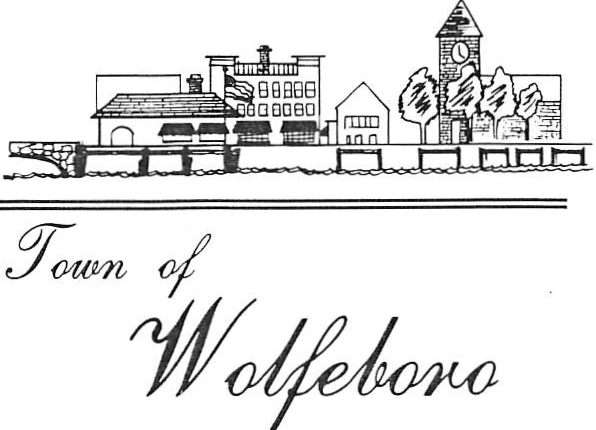 								ZONING BOARD OF ADJUSTMENTPUBLIC NOTICEZONING BOARD OF ADJUSTMENTWOLFEBORO, NEW HAMPSHIRENotice is hereby given that the Zoning Board of Adjustment will meet on Monday, 3 June 2019 at 7:00 PM in The Great Hall at the Wolfeboro Town Hall to conduct the following business:TM# 201-9							Case # 07-V-19Applicant: Albert & Sandra MinottiPublic Hearing for a Variance under Article 175, Section 80 of the Wolfeboro Planning & Zoning Ordinance to permit the construction of a garage within the side setbacks. This property is located at 63 Port Wedeln Road.  A site visit will be held at approximately 6:35 pm prior to the public hearing.Plans and materials related to these applications can be viewed at the Planning and Development Office.If there is anyone needing modifications and / or auxiliary aid to access this meeting, please notify the Planning Department at least 72 hours prior to this meeting.Posted:  23 May 2019 - Wolfeboro Town Hall & Public Library Published in the 23 May 2019 Edition of the Granite State News